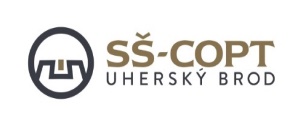 PŘIHLÁŠKA NA KROUŽEK MODERNÍCH TECHNOLOGIÍ2023/2024Jméno a příjmení dítěte: 	Datum narození: 	Třída: 	Adresa trvalého bydliště: 	Zdravotní pojišťovna: 	Zákonný zástupce: 	Telefon zákonného zástupce: 	E-mail zákonného zástupce: 	Zdravotní omezení:Svým podpisem závazně přihlašuji své dítě na kroužek.V 	 dne 		Podpis zákonného zástupce dítěteVyplněnou přihlášku zašlete poštou nebo doručte osobně na adresu: SŠ-COPT Uherský Brod, Vlčnovská 688, 688 01 Uherský Brod. Přihlášku je možné zaslat naskenovanou na e-mailovou adresu: alena.vodickova@copt.cz, a to nejpozději do 1. 10. 2023.Kroužek je omezen na 10 žáků. Děti budou zařazovány v pořadí, v jakém přihlášky dorazí. Případné informace Vám rádi zodpovíme na mailu: alena.vodickova@copt.cz nebo na telefonním čísle +420 572 655 965, +420 739 354 687. 